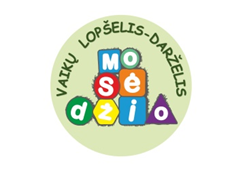 SKUODO RAJONO MOSĖDŽIO VAIKŲ LOPŠELIS-DARŽELIS2022 M. BIRŽELIO MĖN. VEIKLOS PLANASEil. Nr.Veiklos turinysDataLaikasAtsakingiDalyviaiSocialiniai partneriaiVietaPastabos1.Vaikų, ketinančių lankyti ugdymo įstaigą vasaros metu, sąrašo tikslinimas.Birželio 1 d.DirektorėVaikučių tėveliai, mokytojos, direktorėMosėdžio vaikų lopšelis-darželis2.Vaiko gerovės komisijos posėdisBirželio 1 d. 14.00 val.Logopedė Alina G.Mokytojos, direktorėPsichologėMosėdžio vaikų lopšelis-darželisMokytojų (auklėtojų) susirinkimas Birželio 2 d.10.00 val.DirektorėMokytojosMosėdžio vaikų lopšelis-darželisMokytojų padėjėjų susirinkimasBirželio 2 d. 11.00 val.DirektorėMokytojų padėjėjosMosėdžio vaikų lopšelis-darželisSkuodo rajono vaikų ir mokinių saviraiškos šventė „ Augu po Skuodo dangum“.Birželio 3 d. 15.30 val.Meninio ugdymo mokytoja VitaGrupių „Ančiukai“ ir „Bitutės“ vaikučiaiPrie Skuodo meno mokyklosPasiruošimas projektui. Projektas – stovykla „Patirčių sala“Birželio 6 -10 d.Direktorė, mokytojos Renata, Aurelija, Aldona. Lopšelio-darželio taryba, personalo ir raštinės vadovė AgnėMosėdžio vaikų lopšelio-darželio bendruomenėSkuodo jaunimo centras, Skuodo rajono savivaldybės KKSC,Skuodo meno mokykla (mokytoja Lidija Riepšienė), Mosėdžio V. Into akmenų muziejus.Mosėdžio poilsiavietė Ežero gatvėVandens mūšio diena.Birželio 21 d.MokytojosDarželio bendruomenėMosėdžio vaikų lopšelis-darželisData koreguojama pagal oro sąlygasVasaros veikla „Palapinių miestelis“.Birželio22-23 d.MokytojosDarželio bendruomenėMosėdžio vaikų lopšelis-darželisAtradimų dienos „Kas žolytėje gyvena?“Birželio27-30 d.MokytojosGrupių vaikučiaiRespublikinis V. Into akmenų muziejus.Respublikinis V. Into akmenų muziejaus parkas.